О внесении изменений в  Перечень должностейс высоким риском коррупционных проявленийв Администрации ТМРВ соответствии со статьями 8, 12 Федерального закона от 25.12.2008 № 273-ФЗ «О противодействии коррупции», Указом Губернатора Ярославской области от 31.01.2013 № 45 «О противодействии коррупции на государственной гражданской службе Ярославской области и муниципальной службе в Ярославской области», внесением изменений в штатное расписание, Администрация Тутаевского муниципального районаПОСТАНОВЛЯЕТ:1. Внести изменения в Перечень должностей с высоким риском коррупционных проявлений в Администрации Тутаевского муниципального района, утвержденный постановлением Администрации Тутаевского муниципального района от 28.03.2013 № 120 «Об утверждении Перечня должностей с высоким риском коррупционных проявлений в Администрации ТМР», изложив  его в  новой редакции  согласно приложению к настоящему постановлению.2. Признать утратившим силу пункт 1 постановления Администрации Тутаевского муниципального района «О внесении изменений в Перечень должностей с высоким риском коррупционных проявлений в Администрации ТМР» от 21.01.2022 № 39-п.3. Контроль за исполнением настоящего постановления оставляю за собой.4. Настоящее постановление вступает в силу после его официального опубликования. Временно исполняющий полномочия Главы Тутаевскогомуниципального района					                    	С.А. ФедороваПриложениек постановлению Администрации ТМРот 01.07.2022 №516-п	Перечень	должностей с высоким риском коррупционных проявлений в Администрации Тутаевского муниципального района I. Группы должностей муниципальной службы в Администрации Тутаевского муниципального района и ее структурных подразделениях, замещение которых связано с высоким риском коррупционных проявлений1. Должности муниципальной службы в Администрации Тутаевского муниципального района и ее структурных подразделениях, отнесенные реестром должностей муниципальной службы в Ярославской области к высшей группе должностей.2. Должности муниципальной службы в Администрации Тутаевского муниципального района и ее структурных подразделениях, отнесенные реестром должностей муниципальной службы в Ярославской области к главной группе должностей.3. Отдельные должности муниципальной службы в Администрации Тутаевского муниципального района и ее структурных подразделениях, отнесенные реестром должностей муниципальной службы в Ярославской области к ведущей группе должностей:3.1. Заместитель руководителя органа Администрации Тутаевского муниципального района.II. Другие должности муниципальной службы в Администрации Тутаевского муниципального района и ее структурных подразделениях, замещение которых связано с высоким риском коррупционных проявлений 1. В аппарате Администрации Тутаевского муниципального района:1.1. в управлении муниципального контроля:1.1.1 консультант;1.1.2. в отделе контроля за соблюдением правил благоустройства:1.1.2.1. главный специалист;1.1.3. в отделе муниципального жилищного контроля:1.1.3.1. главный специалист;1.1.3. в отделе муниципального земельного контроля:1.1.3.1. главный специалист;1.2. в управлении архитектуры и градостроительства:1.2.1. заместитель начальника управления;1.2.2. консультант;1.2.3. главный специалист;1.3. в административно-правовом управлении:1.3.1. в административно-контрольном отделе:1.3.1.1. консультант;1.3.1.2. главный специалист;1.3.2. в архивном отделе:1.3.2.1. начальник отдела; 1.3.3. в юридическом отделе:1.3.3.1. начальник отдела;1.3.3.2. консультант;1.3.3.3. главный специалист;1.3.4. в организационном отделе:1.3.4.1. начальник отдела;1.3.4.2. консультант;1.4. в управлении экономического развития и инвестиционной политики:1.4.1. заместитель начальника управления;1.4.2. в отделе поддержки предпринимательства:1.4.2.1. начальник отдела;1.4.2.2. главный специалист;1.4.3. в отделе экономики и инвестиций:1.4.3.1. заместитель начальника управления - начальник отдела;1.4.3.2. главный специалист;1.4.4. в отделе агропромышленного комплекса:1.4.4.1. начальник отдела;1.4.4.2. главный специалист;1.5. в отделе ЗАГС:1.5.1. главный специалист;1.5.2. ведущий специалист;1.6. в управлении по жилищной политике:1.6.1. консультант;1.6.2. в отделе по жилищным вопросам:1.6.2.1 начальник отдела;1.6.2.2. главный специалист;1.6.3. в отделе жилищных программ:1.6.3.1 начальник отдела;1.6.3.2. главный специалист;1.7. в отделе по военно-мобилизационной работе, гражданской обороне и чрезвычайным ситуациям:1.7.1. консультант;1.7.2. главный специалист;1.8. в отделе по делам несовершеннолетних и защите их прав:1.8.1. главный специалист;1.8.2. ведущий специалист;1.9. в управлении проектной деятельности и бережливых технологий:1.9.1. заместитель начальника управления;1.10. в управлении информатизации и связи:1.10.1. консультант;1.11. в управлении муниципальных закупок и планирования:1.11.1. консультант;1.11.2. в контрактном отделе: 1.11.2.1. начальник отдела;1.11.2.2. главный специалист;1.11.3. в отделе планирования:1.11.3.1. главный специалист.2. В Департаменте муниципального имущества Администрации Тутаевского муниципального района:2.1. консультант;2.2. консультант-юрист;2.3. в отделе учета и аренды земель:2.3.1. начальник отдела;2.3.2. главный специалист;2.3.3. ведущий специалист;2.4. в отделе муниципального имущества:2.4.1. начальник отдела;2.4.2. ведущий специалист.3. В Департаменте финансов администрации Тутаевского муниципального района:3.1. в контрольно-ревизионном отделе:3.1.1. начальник отдела;3.1.2. заместитель начальника отдела;3.2. в отделе планирования и анализа расходов бюджета:3.2.1. заместитель начальника отдела;3.3. в отделе по бухгалтерскому учету и отчетности:3.3.1. начальник отдела - главный бухгалтер;3.3.2. заместитель начальника отдела - заместитель главного бухгалтера;3.4. в отделе казначейского исполнения бюджета:3.4.1. начальник отдела;3.4.2. заместитель начальника отдела;3.5. в отделе информационных систем:3.5.1. консультант отдела.3.6.  главный специалист-юрисконсульт;4. В Департаменте образования Администрации Тутаевского муниципального района:4.1. в отделе по опеке и попечительству:4.1.1. начальник отдела;4.1.2. заместитель начальника отдела;4.1.3. главный специалист;4.1.4. ведущий специалист;4.2. в отделе развития общего и дополнительного образования:4.2.1. начальник отдела;4.2.2. главный специалист;4.2.3. ведущий специалист;4.3. главный специалист;4.4. ведущий специалист-юрисконсульт.5. В Департаменте труда и социального развития Администрации Тутаевского муниципального района:5.1. в отделе предоставления льгот, субсидий и денежных выплат:5.1.1. начальник отдела;5.1.2. главный специалист;5.1.3. ведущий специалист;5.1.4. специалист 1 категории;5.2. в отделе пособий, компенсаций и помощи семье:5.2.1. начальник отдела;5.2.2. главный специалист;5.2.3. ведущий специалист;5.2.4. специалист 1 категории;5.3. в отделе по бухгалтерскому учету и отчетности:5.3.1. начальник отдела;5.3.2. главный специалист;5.3.3. ведущий специалист;5.3.4. специалист 1 категории;5.4. в отделе по работе с ветеранами, инвалидами и охране труда:5.4.1. начальник отдела;5.4.2. заместитель начальника отдела;5.4.3. ведущий специалист;5.4.4.специалист 1 категории;5.5. главный специалист.6. В Департаменте культуры, туризма и молодежной политики Администрации Тутаевского муниципального района:6.1. главный специалист;6.2. главный специалист-юрисконсульт;6.3. в отделе культуры:6.3.1. заместитель директора-начальник отдела;	6.3.2. главный специалист.Управляющий делами Администрации ТМР                                                                                              С.В. Балясникова 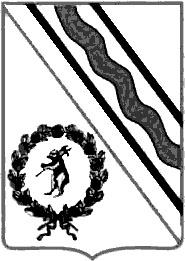 Администрация Тутаевского муниципального районаПОСТАНОВЛЕНИЕот 01.07.2022 № 516-пг. Тутаев